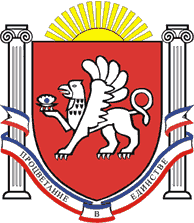 РЕСПУБЛИКА КРЫМРАЗДОЛЬНЕНСКИЙ  РАЙОНБЕРЕЗОВСКИЙ  СЕЛЬСКИЙ  СОВЕТ52  заседание   1   созываРЕШЕНИЕ  27.09.2017 г                    		с. Березовка                             № 455О Положении о порядке управления и распоряжения имуществом, находящимся в муниципальной собственности Березовского сельского поселения Раздольненского района Республики КрымВ соответствии с Федеральным законом Российской Федерации от 6 октября 2003 года № 131-ФЗ «Об общих принципах организации местного самоуправления в Российской Федерации», Законами Республики Крым от 21.09.2014 года № 54-ЗРК «Об основах местного самоуправления в Республике Крым», от 08 августа 2014 года № 46-ЗРК «Об управлении и распоряжении государственной собственностью Республики Крым», Уставом Березовского сельского поселения Раздольненского района Республики Крым БЕРЕЗОВСКИЙ СЕЛЬСКИЙ СОВЕТ РЕШИЛ:1. Утвердить Положение о порядке управления и распоряжения имуществом, находящимся в муниципальной собственности Березовского сельского поселения Раздольненского района Республики Крым (прилагается).2. Настоящее решение вступает в силу с момента принятия.3. Обнародовать настоящее решение путем размещения на информационном стенде сельского совета и на сайте администрации Березовского сельского поселения Раздольненского района Республики Крым ( http://berezovkassovet.ru/)    .4. Контроль по исполнению данного решения возложить на постоянную комиссию по бюджету, налогам, муниципальной собственности, земельных и имущественных отношений, социально-экономическому развитию Председатель Березовского сельского совета        			А.Б.НазарПриложение                                                                                                                                      к решению Березовского сельского  совета  1 созыва  от 27.09.2017 № 455Положениео порядке управления и распоряжения имуществом,  находящимся в муниципальной собственности Березовского сельского поселения Раздольненского района Республики КрымI. Общие положения1. Настоящее Положение о порядке управления и распоряжения имуществом, находящимся в муниципальной собственности Березовского сельского поселения Раздольненского района Республики Крым (далее – Положение, муниципальная собственность) разработано в соответствии с Конституцией Российской Федерации, Гражданским кодексом Российской Федерации, Федеральным законом от 6 октября 2003 года № 131-ФЗ «Об общих принципах организации местного самоуправления в Российской Федерации», Законом Республики Крым от 21.09.2014 года № 54-ЗРК «Об основах местного самоуправления в Республике Крым иными федеральными законами, Конституцией Республики Крым, законами Республики Крым, нормативными правовыми актами органов местного самоуправления Березовского сельского поселения, Уставом Березовского сельского поселения Раздольненского района Республики Крым.2. Настоящее Положение определяет порядок владения, пользования, распоряжения и управления муниципальным имуществом, порядок реализации Березовским сельским поселением Раздольненского района Республики Крым правомочий собственника муниципального имущества, регулирует отношения, возникающие в связи с реализацией органами местного самоуправления Березовского сельского поселения полномочий собственника по управлению и распоряжению муниципальным имуществом.3. Субъектом права муниципальной собственности является Березовское сельское поселение Раздольненского района Республики Крым.Права собственника в отношении муниципального имущества от имени Березовского сельского поселения Раздольненского района Республики Крым осуществляют Березовский сельский совет, администрация Березовского сельского поселения в пределах полномочий, установленных законодательством Российской Федерации и нормативными правовыми актами органов местного самоуправления Березовского сельского поселения. В случаях и порядке, предусмотренном законодательством Российской Федерации, нормативными правовыми актами органов местного самоуправления Березовского сельского поселения права собственника муниципального имущества могут осуществлять муниципальные предприятия и муниципальные учреждения, а также иные юридические лица и граждане.4. Настоящее Положение не распространяет свое действие на отношения, возникающие:при передаче муниципального имущества в собственность некоммерческим организациям, созданным при преобразовании муниципальных учреждений;при управлении и распоряжении финансовыми средствами, ценными бумагами, земельными участками, водными объектами, жилищным фондом, объектами интеллектуальной собственности.Отношения, указанные в настоящем пункте, регулируются законодательством Российской Федерации, Республики Крым и нормативными правовыми актами органов местного самоуправления Березовского сельского поселения.II. Объекты и субъекты управления и распоряжения муниципальным имуществом5. Объектами управления и распоряжения являются следующие виды муниципального имущества:имущество, принадлежащее муниципальным унитарным и казенным предприятиям на праве хозяйственного ведения или оперативного управления, муниципальные унитарные предприятия как имущественные комплексы;имущество, принадлежащее муниципальным учреждениям на праве оперативного управления;имущество, не закрепленное за муниципальными предприятиями и учреждениями (муниципальная казна Березовского сельского поселения);акции (доли в уставных капиталах) хозяйственных обществ, принадлежащие Березовского сельскому поселению Раздольненского района Республики Крым;имущественные права Березовского сельского поселения Раздольненского района Республики Крым.6. Субъектами управления и распоряжения муниципальным имуществом являются: Березовского сельский  совет Раздольненского района Республики Крым и администрация Березовского сельского поселения Раздольненского района Республики Крым.7. Березовский сельский совет  в сфере управления и распоряжения муниципальным имуществом обладает следующей компетенцией:1) определяет порядок управления и распоряжения муниципальным имуществом;2) утверждает программу приватизации муниципального имущества;3) ежегодно рассматривает и утверждает отчет администрации Березовского сельского поселения Раздольненского района об управлении и распоряжении муниципальным имуществом;4) принимает решения о создании некоммерческих организаций в форме автономных некоммерческих организаций и фондов;5) принимает решения об учреждении межмуниципальных хозяйственных обществ в форме закрытых акционерных обществ и обществ с ограниченной ответственностью;6) определяет порядок участия Березовского сельского совета в организациях межмуниципального сотрудничества;7) принимает решения о передаче муниципального имущества, в том числе муниципальных предприятий и учреждений, в федеральную собственность, государственную собственность субъектов Российской Федерации и собственность муниципальных образований;8) вносит предложения о передаче в собственность Березовского сельского поселения имущества, находящегося в федеральной собственности;9) вносит предложения о передаче в собственность Березовского сельского поселения имущества, находящегося в собственности субъекта Российской Федерации, и в установленных законом случаях утверждает перечень такого имущества;10) принимает решение о передаче в собственность Березовского сельского поселения имущества, находящегося в собственности муниципальных образований;11) принимает решение о внесении муниципального имущества в качестве вклада в уставные капиталы хозяйственных обществ;12) осуществляет иные полномочия по управлению и распоряжению муниципальным имуществом, отнесенные к его компетенции федеральными законами, законами Республики Крым, Уставом муниципального образования Березовское сельское поселение Раздольненского района Республики Крым и нормативными правовыми актами органов местного самоуправления Березовского сельского поселения.8. Администрация Березовского сельского поселения Раздольненского района Республики Крым в сфере управления и распоряжения муниципальным имуществом обладает следующей компетенцией:1) управляет имуществом, находящимся в муниципальной собственности поселения, решает вопросы по созданию, приобретению, использованию, распоряжению и аренде объектов муниципальной собственности;2) в случаях, определяемых решением Березовского сельского  совета, подготавливает и вносит на согласование (утверждение) Березовского сельского совета предложения об отчуждении муниципального имущества, в том числе о его приватизации;3) создает муниципальные предприятия и учреждения, определяет цели, условия и порядок их деятельности, утверждает их уставы, обеспечивает финансирование муниципальных казенных учреждений, решает вопросы реорганизации и ликвидации муниципальных учреждений и предприятий, назначает на контрактной основе и освобождает от занимаемой должности их руководителей;4) заключает с предприятиями, организациями, не находящимися в муниципальной собственности, договоры о сотрудничестве в экономическом и социальном развитии поселения; содействует созданию на территории поселения предприятий различных форм собственности в сфере обслуживания населения;5) формирует и размещает муниципальный заказ, выступает заказчиком работ для нужд поселения с использованием предусмотренных для этого собственных материальных и финансовых средств поселения;6) осуществляет финансовое обеспечение выполнения муниципального задания бюджетными и автономными муниципальными учреждениями;7) определяет размеры и условия оплаты труда работников муниципальных предприятий и учреждений;8) определяет порядок осуществления функций и полномочий учредителя муниципального учреждения Березовского сельского поселения;9) устанавливает порядок определения видов и перечней особо ценного движимого имущества муниципальных автономных или бюджетных учреждений Березовского сельского поселения;10) устанавливает порядок определения состава имущества, закрепляемого за муниципальным предприятием на праве хозяйственного ведения или на праве оперативного управления, а также порядок утверждения устава муниципального предприятия и заключения контракта с его руководителем;11) принимает решение о страховании отдельных видов муниципального имущества;12) принимает решение о приеме в собственность Березовского сельского поселения имущества от юридических и физических лиц и осуществляет процедуру приема такого имущества в установленном законом порядке;13) определяет порядок учета, организует учет и ведет реестр муниципального имущества в установленном законом порядке;14) разрабатывает проекты нормативных правовых и правовых актов Березовского сельского совета по вопросам владения, пользования и распоряжения муниципальным имуществом;15) подготавливает предложения о передаче в собственность Березовского сельского поселения имущества, находящегося в федеральной собственности, государственной собственности субъектов Российской Федерации и собственности муниципальных образований;16) принимает решение о приобретении в пределах средств, предусмотренных в бюджете Березовского сельского поселения, имущества в собственность Березовского сельского поселения в том числе акций (долей в уставных капиталах) хозяйственных обществ;17) принимает решение о согласовании внесения муниципальным бюджетным учреждением денежных средств, иного имущества в уставный (складочный) капитал хозяйственных обществ или передачу такого имущества иным образом в качестве их учредителя или участника;18) принимает решение об участии (членстве) Березовского сельского поселения во вновь создаваемых и действующих хозяйственных обществах, фондах и иных коммерческих организациях, а также решения о заключении иных сделок с муниципальным имуществом;19) дает согласие на отчуждение или распоряжение иным способом недвижимым имуществом, принадлежащим муниципальному унитарному предприятию на праве хозяйственного ведения;20) дает согласие на отчуждение или распоряжение иным способом имуществом, закрепленным за муниципальным казенным предприятием на праве оперативного управления;21) дает согласие на распоряжение недвижимым имуществом и особо ценным движимым имуществом, закрепленными за муниципальным автономным учреждением на праве оперативного управления или приобретенными муниципальным автономным учреждением за счет средств, выделенных ему учредителем на приобретение такого имущества;22) дает согласие на распоряжение особо ценным движимым имуществом, закрепленным за муниципальным бюджетным учреждением на праве оперативного управления или приобретенными муниципальным бюджетным учреждением за счет средств, выделенных ему учредителем на приобретение такого имущества, а также недвижимым имуществом;23) дает предварительное согласие на совершение муниципальным бюджетным учреждением крупной сделки, согласие на совершение муниципальным предприятием крупной или иной сделки, на совершение которой в соответствии с законодательством Российской Федерации требуется согласие собственника;24) определяет порядок участия представителей Березовского сельского поселения в органах управления автономной некоммерческой организации;25) определяет представителей интересов Березовского сельского поселения для избрания в органы управления хозяйственных обществ, акции (доли в уставных капиталах) которых находятся в собственности Березовского сельского поселения, а также в фонды и иные некоммерческие организации;26) определяет порядок и условия приватизации муниципального имущества, порядок принятия решений об условиях приватизации, организует продажу приватизируемого муниципального имущества и осуществляет функции и полномочия продавца при приватизации муниципального имущества;27) устанавливает порядок определения размера арендной платы, порядок, условия и сроки внесения арендной платы за муниципальное имущество;28) определяет порядок списания муниципального имущества;29) принимает решение о внесении муниципального имущества, а также исключительных прав в качестве вклада в уставные капиталы открытых акционерных обществ;30) осуществляет в установленном законом порядке контроль за использованием и приватизацией муниципального имущества, деятельностью муниципальных предприятий и учреждений;31) издает нормативные правовые и правовые акты по вопросам владения, пользования и распоряжения муниципальным имуществом, включая приватизацию муниципального имущества;32) определяет порядок предоставления и принимает решение о предоставлении (изъятии) и условиях предоставления муниципального имущества в аренду, безвозмездное пользование, доверительное управление, на ином праве, предусматривающем переход прав в отношении муниципального имущества, не закрепленного на праве хозяйственного ведения или оперативного управления;33) принимает решение о предоставлении муниципальной преференции в порядке и на условиях, установленных законодательством Российской Федерации;34) осуществляет функции по организации и проведению конкурсов или аукционов на право заключения договоров аренды, безвозмездного пользования, доверительного управления, иных договоров, предусматривающих переход прав в отношении муниципального имущества, не закрепленного на праве хозяйственного ведения или оперативного управления, определяет условия проведения таких конкурсов или аукционов;35) принимает решение о передаче в залог муниципального имущества, включая имущественные права (требования), осуществляет функции и полномочия залогодателя муниципального имущества при обеспечении обязательств Березовского сельского поселения;36) принимает решение об осуществлении иных предусмотренных законодательством Российской Федерации сделок с муниципальным имуществом;37) осуществляет мероприятия, необходимые для проведения государственной регистрации права муниципальной собственности на недвижимое имущество и сделок с ним;38) осуществляет защиту имущественных и иных прав и законных интересов Березовского сельского поселения;39) определяет порядок, размеры и сроки перечисления в бюджет Березовского сельского поселения части прибыли муниципального унитарного предприятия, остающейся в его распоряжении после уплаты налогов и иных обязательных платежей;40) определяет порядок распределения доходов муниципального казенного предприятия;41) принимает решение о передаче муниципального имущества в хозяйственное ведение или оперативное управление муниципальных предприятий и учреждений, об изъятии муниципального имущества из хозяйственного ведения или оперативного управления муниципальных предприятий и учреждений, осуществляет процедуру передачи (изъятия) такого имущества;42) определяет порядок управления находящимися в собственности Березовского сельского поселения акциями (долями в уставных капиталах) хозяйственных обществ;43) принимает решение о перепрофилировании (изменении целевого назначения имущества) муниципального имущества;44) осуществляет иные полномочия по управлению и распоряжению муниципальным имуществом, отнесенные к его компетенции федеральными законами, законами Республики Крым, Уставом Березовского сельского поселения Раздольненского района Республики Крым и нормативными правовыми актами органов местного самоуправления Березовского сельского поселения.III. Механизм управления и распоряжения муниципальным имуществом9. Функции и полномочия учредителя в отношении муниципальных предприятий и учреждений осуществляет Администрация Березовского сельского поселения Раздольненского района Республики Крым. Порядок осуществления функций и полномочий учредителя муниципальных предприятий и учреждений определяется законодательством Российской Федерации и нормативными правовыми актами органов местного самоуправления Березовского сельского поселения.10. Муниципальные предприятия и учреждения, которым муниципальное имущество принадлежит на праве хозяйственного ведения или оперативного управления, владеют, пользуются и распоряжаются этим имуществом в пределах, установленных законодательством Российской Федерации.11. Закрепление муниципального имущества за муниципальными предприятиями и учреждениями на праве хозяйственного ведения или оперативного управления, а также изъятие такого имущества, осуществляется администрацией Березовского сельского поселения Раздольненского района Республики Крым в порядке, предусмотренном законодательством Российской Федерации.12. Муниципальное предприятие может быть создано в случаях, предусмотренных законодательством Российской Федерации.13. Муниципальное предприятие не вправе без согласия органа местного самоуправления Березовского сельского поселения, осуществляющего полномочия собственника имущества такого предприятия:продавать принадлежащее ему недвижимое имущество, сдавать его в аренду, отдавать в залог, вносить в качестве вклада в уставный (складочный) капитал хозяйственного общества или товарищества или иным способом распоряжаться таким имуществом;совершать сделки, связанные с предоставлением займов, поручительств, получением банковских гарантий, с иными обременениями, уступкой требований, переводом долга, а также заключать договоры простого товарищества;распоряжаться принадлежащим ему движимым имуществом в случаях, когда такое согласие требуется в соответствии с законодательством Российской Федерации;совершать крупные сделки.Уставом муниципального предприятия могут быть предусмотрены виды и (или) размер иных сделок, совершение которых не может осуществляться без согласия собственника имущества такого предприятия.14. Березовское сельское поселение имеет право на получение части прибыли от использования имущества, находящегося в хозяйственном ведении муниципального предприятия.15. Муниципальное учреждение не вправе без согласия собственника распоряжаться принадлежащим ему имуществом, а также имуществом, приобретенным им за счет доходов от разрешенной предпринимательской деятельности, в случаях, когда такое согласие требуется в соответствии с законодательством Российской Федерации.16. Права акционера (участника) хозяйственных обществ, акции (доли в уставном капитале) которых принадлежат Березовскому сельскому поселению, от имени Березовского сельского поселения осуществляет администрация Березовского сельского поселения Раздольненского района Республики Крым.17. Управление и распоряжение находящимися в собственности Березовского сельского поселения акциями (долями в уставных капиталах) хозяйственных обществ осуществляется через представителей интересов Березовского сельского поселения.18. Муниципальное имущество, не закрепленное за муниципальными предприятиями и учреждениями, является частью муниципальной казны Березовского сельского поселения (далее – муниципальная казна).19. Имуществом муниципальной казны Березовского сельского поселения может отвечать по своим обязательствам, а также в случаях установленных законодательством Российской Федерации, по обязательствам муниципальных учреждений при недостаточности у них денежных средств для расчетов по своим обязательствам.Содержание имущества муниципальной казны осуществляется за счет средств бюджета Березовского сельского поселения.20. Страхование муниципального имущества осуществляется в порядке, предусмотренном законодательством Российской Федерации и нормативными правовыми актами органов местного самоуправления Березовского сельского поселения.IV. Cделки с муниципальным имуществом21. В отношении муниципального имущества, указанного в пункте 5 настоящего Положения, могут совершаться любые сделки, не противоречащие законодательству Российской Федерации.22. Сделки с муниципальным имуществом от имени Березовского сельского поселения совершаются уполномоченными органами местного самоуправления Березовского сельского поселения в пределах их компетенции, установленной законодательством Российской Федерации, Республики Крым и нормативными правовыми актами органов местного самоуправления Березовского сельского поселения.23. Сделки с муниципальным имуществом в порядке, предусмотренном законодательством Российской Федерации, могут также совершать:муниципальные предприятия - с имуществом, принадлежащим им на праве хозяйственного ведения или оперативного управления;муниципальные учреждения - с имуществом, принадлежащим им на праве оперативного управления;уполномоченные органами местного самоуправления Березовского сельского поселения юридические лица и граждане.24. Отчуждение муниципального имущества в федеральную собственность, в государственную собственность субъектов Российской Федерации, в собственность муниципальных образований осуществляется в порядке и на условиях, предусмотренных законодательством Российской Федерации, законодательством Республики Крым.25. Отчуждение муниципального имущества в собственность физических и (или) юридических лиц (приватизация муниципального имущества) осуществляется в порядке, предусмотренном законодательством Российской Федерации, законодательством Республики Крым.26. В аренду, безвозмездное пользование, доверительное управление и на ином праве, предусматривающем переход прав владения и (или) пользования в отношении муниципального имущества, может быть предоставлено муниципальное имущество, указанное в пункте 5 настоящего Положения, за исключением имущества, передача которого не допускается или ограничивается в соответствии с законодательством Российской Федерации.27. Предоставление муниципального имущества в аренду, безвозмездное пользование, доверительное управление, на ином праве, предусматривающем переход прав владения и (или) пользования в отношении муниципального имущества, осуществляется по результатам конкурсов или аукционов на право заключения таких договоров, за исключением случаев, установленных законодательством Российской Федерации.Проведение конкурсов или аукционов на право заключения договоров аренды, договоров безвозмездного пользования, договоров доверительного управления имуществом, иных договоров, предусматривающих переход прав владения и (или) пользования в отношении муниципального имущества, осуществляется в порядке, установленном федеральным антимонопольным органом.28. Предоставление муниципального имущества в аренду, безвозмездное пользование, доверительное управление, на ином праве, предусматривающем переход прав владения и (или) пользования в отношении муниципального имущества, в порядке предоставления муниципальной преференции осуществляется в порядке и на условиях, определенных законодательством Российской Федерации.29. Залог муниципального имущества допускается в случаях и порядке, предусмотренных законодательством Российской Федерации.30. Перепрофилирование муниципального имущества (изменение целевого назначения имущества) осуществляется в случаях, предусмотренных законодательством Российской Федерации.31. Доходы от использования и приватизации муниципального имущества поступают в бюджет Березовского сельского поселения.V. Учет муниципального имущества32. Муниципальное имущество подлежит учету и регистрации в реестре муниципального имущества Березовского  сельского поселения (далее – реестр муниципального имущества).33. Порядок ведения реестра муниципального имущества утверждается Березовским сельским советом по представлению администрации Березовского  сельского поселения Раздольненского района Республики Крым в соответствии с законодательством Российской Федерации и Республики Крым.VI. Заключительные положенияОт имени Березовского сельского поселения Раздольненского района Республики Крым юридические действия по защите имущественных и иных прав и законных интересов Березовского сельского поселения при управлении и распоряжении муниципальным имуществом осуществляет администрация Березовского сельского поселения Раздольненского района Республики Крым в соответствии с законодательством Российской Федерации.